        Amateur FAInclusion Advisory Group Member Application Pack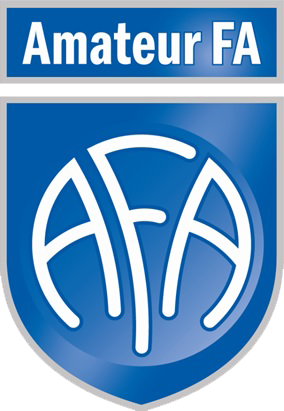 Dear applicant,Thank you for reading our Inclusion Advisory Group (IAG) member application pack.The Inclusion Advisory Group is key in promoting football for everyone and enables the Amateur FA to increase awareness, understanding and knowledge of inclusion, equality and diversity, so that we will better meet the needs of all our communities who take part in football and ultimately our business.The IAG will be made up of representatives from across grassroots football with knowledge and experience of specific aspects of equality, diversity and inclusion such as:race gender equality (not the development of women's football) disability equality (not the development of disability football) mental health LGBT+faith communitiesThe role of the IAG is to:Advance equality of opportunity amongst all our football communitiesFoster good relationships with and between all our football communitiesClarify regulations and sanctions related to discriminatory behaviourEnable transparency and confidence when dealing with matters related to discriminatory behaviourAdvise the Amateur FA boardIn doing so we aim to:Bring a diverse perspective to the AFASet clear targets within our county plan to ensure we meet the needs of the whole of our football communitySupport community engagement, consultations, development programs and disciplinary proceduresAct as ambassadors for the AFA in our football communitiesIdentify any equality issues, support the identification and delivery of solutionsPromote and encourage the benefits of addressing equality issues within the football communityIdentify key issues and trends that will promote the growth of the game through inclusion and diversity interventionsPromote inclusion and diversity in footballDevise, monitor and evaluate CFA secondary key performance indicators for inclusion and diversityMeet a minimum of four times a year (attendance at 80% of meetings is required)How to ApplyIf you are interested in applying to be a voluntary member of our Inclusion Advisory Group, please complete the short application form and return it by email to Samantha Brown, Football Development Officer – samantha.brown@amateur-fa.com by 31st October 2021.We would appreciate if you could please complete The FA’s diversity monitoring form along with your application. Completion of this form is entirely optional; however, it does provide us with the opportunity to track the breadth and depth of the applications from different parts of the community.If you require any further information about the Inclusion Advisory Group member role please contact Jason Kilby on jason.kilby@amateur-fa.com / 020 8733 2613 or Samantha Brown on samantha.brown@amateur-fa.com / 020 8733 2613.The Amateur FA is committed to equality of opportunity and welcome applications from all sections of the community. A copy of our equality policy can be found here - https://www.amateur-fa.com/about/inclusion Inclusion Advisory Group Member Role ProfileInclusion Advisory Group Member Application FormSection 1 - Personal DetailsDo you have a valid driving licence?	Yes/No (Please circle)Section 2 - Relevant ExperienceSection 3 - Reasons for applyingPlease indicate your availability either of the below dates should you be contacted to discuss your application:Thursday 4th November 2021, between 1pm and 5pm  Friday 5th November 2021, between 9am and 11.30am  Available for both dates  An IAG Strategy Workshop will be held on Monday 22nd November 2021, 2pm – 6pm. The venue is TBC but will be London. Please indicate if you are available to attend: YES                NO DeclarationI am applying for a voluntary Inclusion Advisory Group member role at the Amateur FA. I understand, should I be successful, that we have not entered into an employment contract and the terms are not legally binding.I agree that the Amateur FA may hold and use personal information about me for volunteering reasons and may keep in touch with me. I understand this information, may be stored on file and computer files and will be retained in accordance with data protection legislation.If your role with IAG has involvement with persons under 18 the Football Association expects you to undertake a Criminal Records Bureau (CRB) check.

Have you undertaken an FA enhanced CRB check?Yes / NoIf so please give date of check:
If you haven’t, do you agree to a FA CRB check if deemed appropriate? This will be at the Associations cost.Yes / NoSignature:	Date:Thank you for your interest and for taking the time to complete the application form. Please send your application by email to samantha.brown@amateur-fa.com Equality and Diversity Monitoring FormAmateur FA is committed to working towards equality of opportunity. One of the ways in which we do this is by collecting information which we can use to monitor the fairness of our processes through analysis and statistical reports and in developing future ways of working.We hope you will help us by completing this form, but please be aware that completing the form is entirely voluntary and, if you chose not to complete it, this will not affect your application.This form does not ask you to give your name and any information that you chose to provide will be strictly confidential.Which of the following best describes your ethnic origin?Please select the one answer which best describes youWhiteWhite British (English, Welsh, Scottish, Northern Irish)White IrishWhite Gypsy or Irish TravelerOther White (please specify)MixedWhite and Black CaribbeanWhite and Black AfricanWhite and AsianOther Mixed / Multi-ethnic background (please specify	)Asian or Asian BritishIndianBritish IndianPakistaniBritish PakistaniBangladeshiBritish BangladeshiChineseBritish ChineseOther Asian/Chinese background (please specify)Black or Black British CaribbeanBritish CaribbeanAfricanBritish AfricanOther Black background (please specify)ArabBritish Arab (English, Welsh, Scottish, Irish)Other Arab background (please specify	)Other Ethnic Group (Please specify)Would rather not sayWhich of the following best describes your religious belief?Please select one answerNon-religiousBuddhistChristianHinduMuslimJewishSikhOther (Please specify)Prefer not to sayAre you …?Please select one answerMaleFemaleAnother descriptionPrefer not to sayIf you prefer your own term please provide this here: Do you identify as trans?YesNoAnother descriptionPrefer not to sayIf you prefer your own term please provide this here:	Which of the following options best describes how you think of yourself?Please select one answerBisexualHeterosexual or straightGay manGay woman or lesbianAnother descriptionPrefer not to sayIf you prefer your own term please provide this here:Are you disabled? Under the Equality Act 2010, disability is defined as a physical or mental impairment that has a substantial and long-term adverse effect on the ability to carry out normal day to day activities. Substantial means more than minor or trivial. Impairment covers, for example, long term medical conditions such as asthma and diabetes, and fluctuating or progressive conditions such as rheumatoid arthritis or motor neurone diseases. A mental impairment includes mental health conditions (such as bipolar disorder or depression), learning difficulties (such as dyslexia) and learning disabilities (such as autism and Down's syndrome). Some people including those with cancer, multiple sclerosis and HIV/AIDS are automatically protected as disabled people by the Act.Yes No  Prefer not to sayRole Title: Inclusion Advisory Group MemberThe Group will report to: Amateur FA board (a member of the IAG will have a place at board meetings)Role Purpose:To be part of an Inclusion Advisory Group whose role is to:Advance equality of opportunity amongst all our football communitiesFoster good relationships with and between all our football communitiesClarify regulations and sanctions related to discriminatory behaviourEnable transparency and confidence when dealing with matters related to discriminatory behaviourAdvise the Amateur FA boardRole Purpose:To be part of an Inclusion Advisory Group whose role is to:Advance equality of opportunity amongst all our football communitiesFoster good relationships with and between all our football communitiesClarify regulations and sanctions related to discriminatory behaviourEnable transparency and confidence when dealing with matters related to discriminatory behaviourAdvise the Amateur FA boardKey skills and experience required: EssentialTo be able to identify key issues and trends that may help to promote the game through inclusion and diversity interventionsExperience of working with diverse groups and individuals who have different ethnicity and cultural backgroundsTo be able to identify key equality issues and to support the identification and delivery of solutionsTo be able to successfully network with key staff and contacts within the County FA and the area in which the County FA operatesTo be a positive team player within a group that will provide direction to council members, directors andstaff of the County FAKey skills and experience required: DesirablePossess a good understanding of grassroots footballConsumer-facing on the basis that everyone is a customer and therefore a consumerTo be able to undertake a utilise relevant research and analyses data, as required, to assist in making informed decisionsA degree of experience of the sports/football industryKnowledge of how to utilise and use appropriate and relevant social mediaBasic and relevant presentation skills (if required)To have knowledge of the key legislation aspects of inclusion and diversity and to be able to promote inclusion and diversity as part of a group.Person specification:EssentialAbility to communicate effectively and confidently, both in written form and verballyPositive attitude to the requirements of the roleCapacity to handle confidential information sensitivelyAmiable mannerAbility to work as part of a team groupAbility to work in a professional manner as a representative of the County FAAbility to meet and work outside ofnormal working hours if requiredPerson specification:DesirableTo have existing positive contacts within the sports/football industry and the wider communityTo have a positive natureTo have existing contacts with the local business communityTo have existing contacts within local community groupsTo have a knowledge of existing equality groups in the local area and who to contactFull nameD.O.BD.O.BAddressPost codePost codeEmail AddressContact Tel (Home)Contact Tel (Mobile)Contact Tel (Mobile)Connection with football(if any)OccupationOccupation